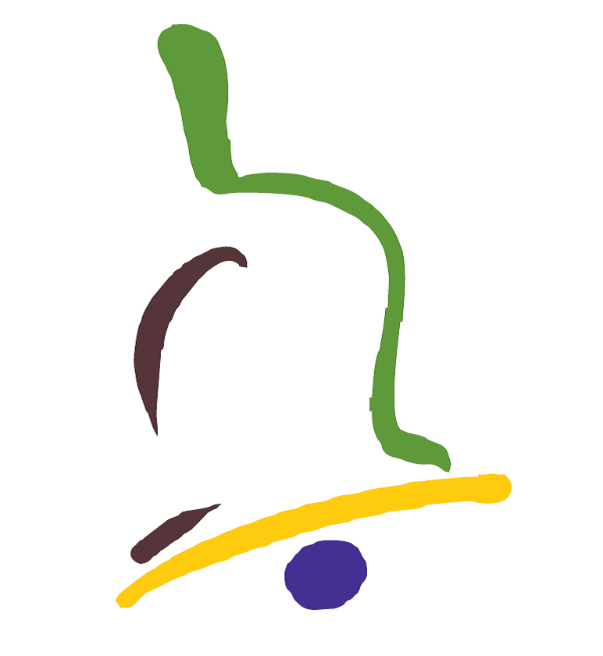 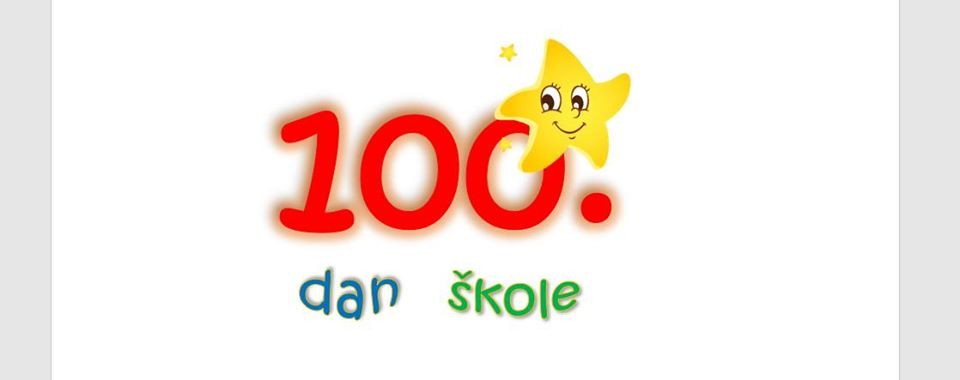 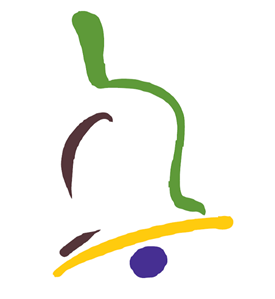 DIPLOMA__________________ZA USPJEŠNIH 100 DANA U ŠKOLI___ ožujka 2020.                                              ______________, učitelj/ica